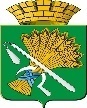 ГЛАВА КАМЫШЛОВСКОГО ГОРОДСКОГО ОКРУГАП О С Т А Н О В Л Е Н И Е от 		2018 года № город КамышловО постоянной комиссии по вопросам рекультивации земель на территории Камышловского городского округаВ целях организации приемки (передачи) рекультивированных, неиспользованных земель, рассмотрения других вопросов, связанных с восстановлением нарушенных земель, на основании постановления Правительства Российской Федерации от 23 февраля 1994 года №140 «О рекультивации земель, снятии, сохранении и рациональном использовании плодородного слоя почвы», приказа Министерства охраны окружающей среды и природных ресурсов Российской Федерации, Комитета Российской Федерации по земельным ресурсам и землеустройству от 22 декабря 1995 года №525/67 «Об утверждении Основных положений о рекультивации земель, снятии, сохранении и рациональном использовании плодородного слоя почвы», руководствуясь статьей 11 Земельного кодекса Российской Федерации, Уставом Камышловского городского округа, глава Камышловского городского округаПОСТАНОВИЛ:Создать постоянную комиссию по вопросам рекультивации земель на территории Камышловского городского округа.Утвердить прилагаемые:2.1. Состав постоянной комиссии по вопросам рекультивации земель на территории Камышловского городского округа.2.2. Положение о постоянной комиссии по вопросам рекультивации земель на территории Камышловского городского округа.3. Настоящее постановление вступает в силу со дня его официального опубликования.4.  Контроль за исполнением настоящего постановления возложить на председателя Комитета по управлению имуществом и земельным ресурсам администрации Камышловского городского округа Михайлову Е.В.Глава Камышловского городского округа 	                        А.В.ПоловниковУтверждено
постановлением
Камышловского городского округа
от __________2018 №____Состав постоянной комиссии по вопросам рекультивации земель на территории Камышловского городского округа
Утверждено
постановлением
главы Камышловского городского округа
от _______2018 №____ПОЛОЖЕНИЕ О ПОСТОЯННОЙ КОМИССИИ ПО ВОПРОСАМ РЕКУЛЬТИВАЦИИ ЗЕМЕЛЬ НА ТЕРРИТОРИИ КАМЫШЛОВСКОГО ГОРОДСКОГО ОКРУГА1. Общие положения1.1. Настоящее Положение разработано в целях обеспечения рекультивации земель, снятия, сохранения и рационального использования плодородного слоя почвы, а также усиления контроля за своевременным восстановлением нарушенных земель и вовлечения их в хозяйственный оборот и определяет задачи, функции, права и организацию деятельности постоянной комиссии по вопросам рекультивации земель на территории Камышловского городского округа (далее - комиссия).1.2. Комиссия образована для организации процедуры приемки (передачи) рекультивированных, неиспользованных, подвергнувшихся негативному воздействию, самовольно нарушенных земель, а также для рассмотрения других вопросов, связанных с восстановлением нарушенных земель.1.3. Комиссия в своей работе руководствуется Конституцией Российской Федерации, Земельным кодексом Российской Федерации, постановлением Правительства Российской Федерации от 23 февраля 1994 года № 140 «О рекультивации земель, снятии, сохранении и рациональном использовании плодородного слоя почвы», приказом Министерства охраны окружающей среды и природных ресурсов Российской Федерации, Комитета Российской Федерации по земельным ресурсам и землеустройству от 22 декабря 1995 года N 525/67 «Об утверждении Основных положений о рекультивации земель, снятии, сохранении и рациональном использовании плодородного слоя почвы», настоящим Положением.2. Основные задачи и функции комиссииОсновные задачи комиссии: организация и проведение приемки (передачи) рекультивированных земель; рассмотрение других вопросов, связанных с восстановлением нарушенных земель.2.2. Основные функции комиссии: прием письменных извещений о завершении работ по рекультивации земель; приемка рекультивированных земель с выездом на место; проверка соответствия выполненных работ утвержденному проекту рекультивации, качества планировочных работ; мощности и равномерности нанесения плодородного слоя почвы; наличия и объема неиспользованного плодородного слоя почвы, а также условий его хранения; полноты выполнения требований экологических, агротехнических, санитарно-гигиенических, строительных и других нормативов, стандартов и правил в зависимости от вида нарушения почвенного покрова и дальнейшего целевого использования рекультивированных земель; качества выполненных мелиоративных, противоэрозионных и других мероприятий, определенных проектом или условиями рекультивации земель (договором); наличия на рекультивированном участке строительных и других отходов; наличия и оборудования пунктов мониторинга рекультивированных земель, если их создание было определено проектом или условиями рекультивации нарушенных земель; составление акта приемки-сдачи рекультивированных земель по результатам проведения проверки.3. Состав, организация деятельности и полномочия комиссии3.1. Деятельность комиссии осуществляется на принципах коллегиального рассмотрения вопросов и принятия в пределах своей компетенции согласованных решений.3.2. Комиссия состоит из председателя, заместителя председателя, секретаря и членов комиссии. Персональный состав комиссии утверждается постановлением главы Камышловского городского округа. Состав комиссии формируется таким образом, чтобы была исключена возможность возникновения конфликта интересов, который мог бы повлиять на принимаемые комиссией решения.3.3. Председатель комиссии: осуществляет общее руководство и контроль за работой комиссии; планирует работу комиссии;
утверждает акт приемки-сдачи рекультивированных земель; проводит заседания комиссии; осуществляет иные полномочия, отнесенные к его компетенции. В отсутствие председателя комиссии его функции осуществляет заместитель председателя комиссии.3.4. Секретарь комиссии: принимает и регистрирует документы и заявления заинтересованных лиц о рассмотрении вопросов в соответствии с компетенцией комиссии; готовит заседания комиссии и обеспечивает необходимые условия для ее работы; ведет и оформляет протоколы заседания комиссии; отвечает за учет и сохранность документов; извещает членов комиссии, а также заявителей о времени и месте проведения заседания; осуществляет иные полномочия.3.5. Приемку рекультивированных земель (участков) с выездом на место осуществляет рабочая комиссия, которая утверждается председателем комиссии (заместителем председателя комиссии) в 10-дневный срок после поступления письменного извещения от юридических (физических) лиц, сдающих земли. При проведении выездной проверки возможно проведение фото- и (или) видеосъемок, полученные фото- и видеоматериалы являются приложением к акту приемки-сдачи рекультивированных земель.3.6. Рабочая комиссия формируется из членов комиссии. В работе рабочей комиссии принимают участие представители юридических лиц или граждане, сдающие и принимающие рекультивированные земли, также при необходимости специалисты подрядных и проектных организаций, эксперты и другие заинтересованные лица.3.7. Заседания комиссии проводятся по мере необходимости и считаются правомочными, если на них присутствуют 2/3 ее состава.3.8. Решение принимается простым большинством голосов. В случае равенства голосов решающим является голос председательствующего на заседании комиссии. Председательствующий голосует последним.3.9. Заседания комиссии оформляются протоколом, который подписывается всеми членами комиссии, в течение трех рабочих дней.3.10. При возникновении прямой или косвенной заинтересованности члена комиссии, которая может привести к конфликту интересов, член комиссии не голосует по данному вопросу.3.11. По результатам приемки рекультивированных земель с учетом материалов, представленных рабочей комиссией по результатам выезда на место, в течение пяти рабочих дней составляется акт приемки-сдачи рекультивированных земель по форме согласно приложению к настоящему Положению.3.12. При выявлении фактов порчи и уничтожения плодородного слоя почвы, невыполнения или некачественного выполнения обязательств по рекультивации нарушенных земель, несоблюдения установленных экологических и других стандартов, правил и норм при проведении работ, связанных с нарушением почвенного покрова, комиссия направляет в установленном порядке информацию для привлечения юридических, должностных и физических лиц к ответственности, предусмотренной действующим законодательством Российской Федерации.4. Порядок приемки и передачи рекультивированных земель4.1. Приемка-передача рекультивированных земель осуществляется в месячный срок после поступления в комиссию письменного извещения о завершении работ по рекультивации, к которому прилагаются следующие материалы: копии разрешений на проведение работ, связанных с нарушением почвенного покрова, а также документов, удостоверяющих право пользования землей и недрами; выкопировка из плана землепользования с нанесенными границами рекультивированных участков; проект рекультивации, заключение по нему государственной экологической экспертизы; данные почвенных, инженерно-геологических, гидрогеологических и других необходимых обследований до проведения работ, связанных с нарушением почвенного покрова, и после рекультивации нарушенных земель; схема расположения наблюдательных скважин и других постов наблюдения за возможной трансформацией почвенно-грунтовой толщи рекультивированных участков (гидрогеологический, инженерно-геологический мониторинг) в случае их создания; проектная документация (рабочие чертежи) на мелиоративные, противоэрозионные, гидротехнические и другие объекты или акты об их приемке (проведении испытаний), лесомелиоративные, агротехнические и иные мероприятия, предусмотренные проектом рекультивации; материалы проверок выполнения работ по рекультивации, осуществленных контрольно-инспекционными органами или специалистами проектных организаций в порядке авторского надзора, а также информация о принятых мерах по устранению выявленных нарушений; сведения о снятии, хранении, использовании, передаче плодородного слоя, подтвержденные соответствующими документами; отчеты о рекультивации земель, снятии и использовании плодородного слоя почвы по форме согласно приложению 5 к Основным положениям о рекультивации земель, снятии, сохранении и рациональном использовании плодородного слоя почвы, утвержденным приказом Министерства охраны окружающей среды и природных ресурсов Российской Федерации, Комитета Российской Федерации по земельным ресурсам и землеустройству от 22 декабря 1995 года № 525/67 «Об утверждении Основных положений о рекультивации земель, снятии, сохранении и рациональном использовании плодородного слоя почвы».Перечень указанных материалов уточняется и дополняется комиссией в зависимости от характера нарушенных земель и дальнейшего использования рекультивированных участков.4.2. Секретарь комиссии извещает лиц, сдающих и (или) принимающих рекультивированные земли, не менее чем за пять рабочих дней до дня выезда на место рабочей комиссии.4.3. Приемка рекультивированных земель с выездом на место осуществляется рабочей комиссией с участием представителей лиц, сдающих и (или) принимающих рекультивированные земли. В случае неявки представителей сторон, сдающих и (или) принимающих рекультивированные земли, наличия сведений об их своевременном извещении и отсутствия ходатайства о переносе срока выезда рабочей комиссии на место приемка рекультивированных земель может быть осуществлена в их отсутствие.4.4. Рабочая комиссия передает материалы на рассмотрение комиссии, которая осуществляет мероприятия, определенные пунктом 3.11 раздела 3 настоящего Положения.4.5. Объект является принятым после утверждения председателем комиссии (заместителем председателя комиссии) акта приемки-сдачи рекультивированных земель в трех экземплярах. Первый экземпляр указанного акта направляется в адрес заявителя, второй экземпляр передается на хранение секретарю комиссии, третий экземпляр направляется юридическому или физическому лицу, которому передается рекультивированный участок.Приложение
к Положению о постоянной комиссии по вопросам
рекультивации земель на территории Камышловского городского округа,
утвержденному постановлением
главы Камышловского городского округа
от __________2018 года №____
АКТ ПРИЕМКИ-СДАЧИ РЕКУЛЬТИВИРОВАННЫХ ЗЕМЕЛЬ
Рабочая комиссия, назначенная распоряжением Председателя (заместителя) Постоянной Комиссии по рекультивации земель на территории Камышловского городского округа
Председателя  (фамилия И.О., должность и место работы)Членов комиссии:  (фамилия И.О., должность и место работы)в присутствии (представители юридического лица (гражданин), сдающего (и принимающего) земли, подрядных организаций, проводящих рекультивацию нарушенных земель, специалисты проектных организаций, эксперты и др.):  (фамилия И.О., должность и место работы(жительства), в качестве кого участвует)1. Рассмотрела представленные материалы и документы:(перечислить и указать, когда и кем составлены,утверждены, выданы)2. Осмотрела в натуре рекультивированный участок после проведения
(виды работ, связанных с нарушением почвенного покрова)и произвела необходимые контрольные обмеры и замеры:(площадь рекультивированного участка, толщина нанесенногоплодородного слоя почвы и др.)выполнены следующие работы:  (виды, объем и стоимость работ:планировочные, мелиоративные, противоэрозионные, снятие и нанесениеплодородного слоя почвы и потенциально-плодородных породс указанием площади и его толщины, лесопосадки и др.)Все работы выполнены в соответствии с утвержденными проектными материалами
(в случае отступления указать, по каким причинам,с кем и когда согласовывались допущенные отступления)и рекультивированный участок, площадью  		га пригоден (не пригоденс указанием причин) для использования  (в сельском хозяйстве – по видам угодий,условиям рельефа, возможностям механизированной обработки,пригодности для возделывания сельскохозяйственных культури указанием периода восстановления плодородия почв;лесохозяйственных целей – по видам лесных насаждений;под водоем – рыбохозяйственный, водохозяйственный, для орошения,комплексного использования и др.; под строительство – жилое,производственное и др.; для рекреационных, природоохранных,санитарно-оздоровительных целей)4. Рабочая комиссия решила:а) принять (частично или полностью) рекультивированные земли площадью  		гас последующей передачей их  (наименование юридического лица,фамилия, И.О. гражданина)в  (собственность, аренда и др.)для дальнейшего использования под  (целевое назначение)б) перенести приемку рекультивированных земель (полностью или частично) с указанием причин (недостатков) и установлением срока по их устранению;в) перенести сроки восстановления плодородия почв или внести предложение об изменении целевого назначения земель, предусмотренных проектом рекультивации
(с указанием причин).Акт приемки-передачи рекультивированных земель составлен в трех экземплярах и после утверждения Председателем (заместителем) Постоянной Комиссии по рекультивации:1-й экз. остается на хранении в Постоянной Комиссии;2-й экз. направляется юридическому или физическому лицу, которое сдавало рекультивированный участок;3-й экз. направляется юридическому или физическому лицу, которому передается рекультивированный участок.БессоновЕвгений Александрович- заместитель главы администрации Камышловского городского округа, председатель комиссииВласова Елена Николаевна- заместитель главы администрации Камышловского городского округа, заместитель председателя комиссииМихайловаЕлена Викторовна- председатель комитета по управлению имуществом и земельным ресурсам   администрации Камышловского городского округа, секретарь комиссиичлены комиссии:члены комиссии:Чикунова Татьяна Анатольевна- председатель Думы Камышловского городского округаНифонтова Татьяна Валерьевна- начальник отдела архитектуры администрации Камышловского городского округаСеменова Лариса Анатольевна- начальник отдела жилищного и коммунального хозяйства администрации Камышловского городского округаУсова Оксана Александровна- начальник юридического отдела администрации Камышловского городского округаСолдатов Александр Григорьевич- начальник Финансового управления администрации Камышловского городского округаЛихачевЕвгений Эдуардович- ведущий специалист по  муниципальному контролю администрации Камышловского городского округа“”20г.г.Камышлов(место составления: населенный пункт, землепользование и т.д.)от “”20г. №в составе:3. Установила, что в период с20г. по20г.Председатель рабочей комиссии(подпись)(Фамилия И.О.)Члены рабочей комиссии:(подпись)(Фамилия И.О.)